Caterpillar  D10. Это был первый современный трактор, который использовал повышенную приводную звездочку для повышения долговечности, комфорта оператора и простоты обслуживания.ИсторияCaterpillar  D10 была результатом потребности в тракторе больше, чем Caterpillar  D9. В это время конкуренты строили бульдозеры, которые были мощнее D9. Аллис Чалмерс представил на Conexpo 69 в Чикаго 524 л. с. (391 кВт) HD-41, который был крупнейшим гусеничным в мире. В 1974 году после того, как AC и Fiat объединили свои подразделения строительной техники, было введено 524 hp 41-B. Например, трактор гусеничного типа Fiat-Allis 41-B имел в то время 524 л. с. (391 кВт), а d9h-410 л. с. (310 кВт). В 1976 году японская компания "Комацу" вышла с еще большим бульдозером D455A в 620 л. с. (460 кВт) и 167,000 ЛБ (76,000 кг).Первый пилот D10 был D10X1 и был показан в июле 1973 года на большом корпоративном собрании Caterpillar. Другие прототипы последуют в 1975 и 1977 годах. В марте 1977 года появятся опытные образцы с-1 - С-10, которые впоследствии будут направлены в различные места службы. D10 был представлен на дилерской встрече Caterpillar осенью 1977 года. С 1978 по 1986 год на заводе Caterpillar в Восточной Пеории было произведено около 1000 D10. D10 имел продажи своих конкурентоспособных бульдозеров Fiat-Allis/Komatsu. С введением тракторов серии N в 1986-87 годах их номера моделей были увеличены. Например, D9N заменил D8L, D9L D10N на смену и D11N заменил Д10.D10 был настолько большим, что он мог сделать примерно на 50 процентов больше производства, чем тогдашний D9H. Среди современных тракторов, высокая конструкция привода (повышенного цепного колеса) уникально к продуктам гусеницы. Концепция возникла в 1914 году с предшественником Caterpillar C. L. лучший Трактор 30 Горбатых; этот трактор был прекращен через год, и только другой трактор, чтобы использовать концепцию до введения D10 был Cletrac модель F, построенный между 1920 и 1922. Повышенное цепное колесо исключает систему конечной передачи, склоненную к частому отказу. Этот повышенный ведущая звездочка ходовой части была построена в модульной форме; разбивка трассы и вынос колеса привод был гораздо проще. Передачу можно извлечь от задего из-за модульного проектирования. Как двигатель и трансмиссия смонтированы в традиционной бульдозер, полуоси от дифференциала выхода выше звездочку, требующих малой шестерней на конце тайма вала, а другой, большой, прикрепленные к звездочке привода. Высок-управляйте системой исключает традиционную конечную передачу в пользу планетарной конечной передачи, которая выдерживает вращающий момент двигателя более лучше, в виду того что она распределяет усилия над множественными зубами шестерни вместо одиночного зуба как в традиционной системе. Недостаток что след двигает вокруг еще одно цепное колесо, уменьшая жизнь следа. Компания Caterpillar утверждает, что смягчила эту проблему с помощью солевой (герметичной и смазанной гусеничной), постоянно смазываемой путевой системы, которая была внедрена на тракторах гусеничного типа в начале 1970-х годов.Когда D10 был представлен в 1977 году, это был самый мощный трактор гусеничного типа, когда-либо построенный на 700 лошадиных сил (520 кВт) . Кот D10 смог быть приказан С до U-лезвием в  5.8 m, и весил внутри на 180.000 lb (82.000 kg). Более поздние версии весили в 190 000 фунтов (86 000 кг). U-образный клинок был высотой 7 футов (2,1 м) и мог толкать 35 кубометров (27 м3) в соответствии с литературой Caterpillar. В ноябрьском номере 1977 года журнала Excavating Contractor magazine была 2-страничная история о бульдозере под названием "Cat Uncorks The New D10". Один из первых D10s в настоящее время сидит перед Восточной Пеорией, больным заводом, где он был сделан. Изображение этого D10 можно найти на страницах книги под названием "Гусеница века" на страницах 298-297. Гусеницы поставить 1,786 уур в-12 Твин-турбированный D348 в Д10. Это уже доказало в 777 off-highway hauler и 550 затяжелителях колеса Ярда 992/992B hp 10 от 1968 дальше. В начале D10s пришел с одной большой черной выхлопной трубы до переднего. Но некоторые проблемы с двигателем придумали маршрутизацию выхлопной системы, которая привела к двум выхлопным трубам спереди, чтобы исправить эту проблему. Этот новый взгляд укоренился в 1980 году. В то время гусеницы бульдозера составе было 62 л. с. (46 кВт) - Д3, 75 л. с. (56 кВт) D4E, 105 л. с. (78 кВт), D5B, 140 л. с. (100 кВт) D6D, 200 л. с. (150 кВт) D7G, 300 л. с. (220 кВт) D8K, и 410 л. с. (310 кВт) D9H с добавлением 700 л. с. (520 кВт) Д10.В 1986 году для замены D10 был представлен еще более крупный бульдозер Caterpillar D11N мощностью 770 л. с. (570 кВт). D11 продолжало успех повышенной системы ведущей звездочки в больших бульдозерах. В настоящее время доступна модель Д10Т, и предыдущем D10R и D10N вариантов, не являются правопреемниками первоначального Д10, но D11N, D11R и нынешние машины d11t.Caterpillar D10 Crawler Tractor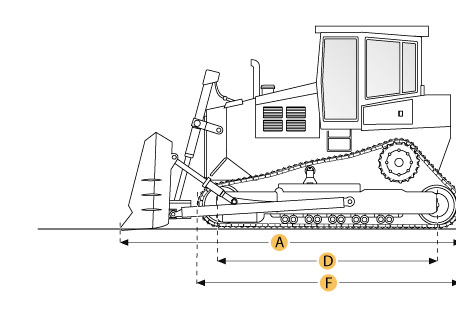 Selected DimensionsSpecificationDimensionsDimensionsDimensionsA. Length w/ Blade24.8 ft in7566 mmB. Width Over Tracks12 ft in3647 mmC. Height to Top of Cab14.9 ft in4535 mmD. Length of Track on Ground12.8 ft in3911 mmE. Ground Clearance2.3 ft in701 mmF. Length w/o Blade19.4 ft in5915 mmUndercarriageUndercarriageUndercarriageG. Track Gauge9.5 ft in2896 mmH. Standard Shoe Size28 in711 mmEngineEngineEngineModelD348D348Gross Power700 hp522 kwDisplacement1788 cu in29.3 LOperationalOperationalOperationalOperating Weight171674 lb77870 kgFuel Capacity382 gal1446 LTransmissionTransmissionTransmissionTypepowershiftpowershiftNumber of Forward Gears33Number of Reverse Gears33Max Speed - Forward7.2 mph11.6 km/hMax Speed - Reverse8.6 mph13.8 km/hUndercarriageUndercarriageUndercarriageGround Pressure19.9 psi137.2 kPaGround Contact Area8618 in25.6 m2Standard Shoe Size28 in711 mmNumber of Track Rollers per Side88Track Gauge9.5 ft in2896 mmStandard BladeStandard BladeStandard BladeWidth11.4 ft in3480 mmDimensionsDimensionsDimensionsLength w/o Blade19.4 ft in5915 mmLength w/ Blade24.8 ft in7566 mmWidth Over Tracks12 ft in3647 mm